ĐƠN ĐỀ NGHỊTHỰC TẬP TẠI DOANH NGHIỆP NGOÀI THÀNH PHỐ HỒ CHÍ MINHKính gửi:Ban Giám Hiệu Trường Đại học Kinh tế - Tài chính TP.HCM (UEF);Ban Chủ nhiệm …… (1)…….Tôi tên:	MSSV:	Là sinh viên chuyên ngành:	Ngành:	Khóa:	   Nay tôi làm đơn đề nghị thực tập tại doanh nghiệp ngoài Thành phố Hồ Chí Minh. Lý do:	Cụ thể, đơn vị thực tập là:	(Các thông tin chi tiết được cung cấp trong Phiếu đăng ký thông tin doanh nghiệp thực tập)Để nhận được sự chấp thuận từ phía nhà trường, tôi xin cam kết tuyệt đối tuân thủ những 
điều kiện sau:Đơn vị thực tập có lĩnh vực hoạt động phù hợp với ngành/chuyên ngành đào tạo đang 
theo học;Quy mô hoạt động của đơn vị phù hợp với yêu cầu của học phần  thực tập tốt nghiệp. 
Đơn vị phải đảm bảo điều kiện cho sinh viên thực tập toàn thời gian và cung cấp thông tin để sinh viên thực hiện báo cáo thực tập tốt nghiệp theo quy định của UEF;Cam kết gặp Giảng viên hướng dẫn theo đúng kế hoạch;Cam kết tham gia đầy đủ các hoạt động tập trung do Trường/ Khoa tổ chức và triệu tập.Kính mong nhận được sự chấp thuận của Ban Giám Hiệu và Ban Chủ Nhiệm Khoa. Tôi xin chân thành cảm ơn.Ghi chú: (1): Khoa chuyên ngành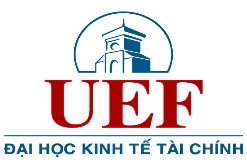 TRƯỜNG ĐẠI HỌC KINH TẾ - TÀI CHÍNH TP. HCM ……………………… (1) ………………………….Tp. Hồ Chí Minh, ngày .... tháng.....năm........Tên đơn vịĐịa chỉThông tin liên lạcPhê duyệt của KhoaNgười viết đơn(Ký và ghi rõ họ tên)